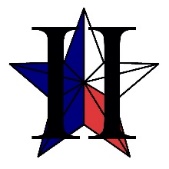 TEXAS JUNIOR COLLEGE STUDENT GOVERNMENT ASSOCIATIONREGION II 2nd GENERAL ASSEMBLY BUSINESS MEETINGFriday, April 24, 2020, PM, ZoomCall to OrderRoll CallReading and Approval of the AgendaReading and Approval of Minutes from Last Meeting (April 23, 2020)Officer ReportsHost School Jessica Armstead, Mountain View CollegePublic Relations April Palomares, Richland CollegeTreasurer Kaitlin McMaryion, El Centro CollegeParliamentarian Allen Wiese, Brookhaven CollegeSecretary Brandon Nguyen, Eastfield CollegeVice President Kristian Enbysk, Grayson CollegePresident Vakayla Wilford, North Central Texas CollegeCo-Advisor Kelly Sonnanstine, Richland CollegeAdvisor Daisy Garcia, North Central Texas College State Committee ReportsAwards CommitteeConstitution and Bylaws CommitteeHistorian CommitteeJudicial CommitteeNominations CommitteeResolutions CommitteeOld Business 2019 ElectionsRegion II Executive Board NominationsPresentation skits and speechesNew BusinessAnnouncementsAdjournment